2º CICLO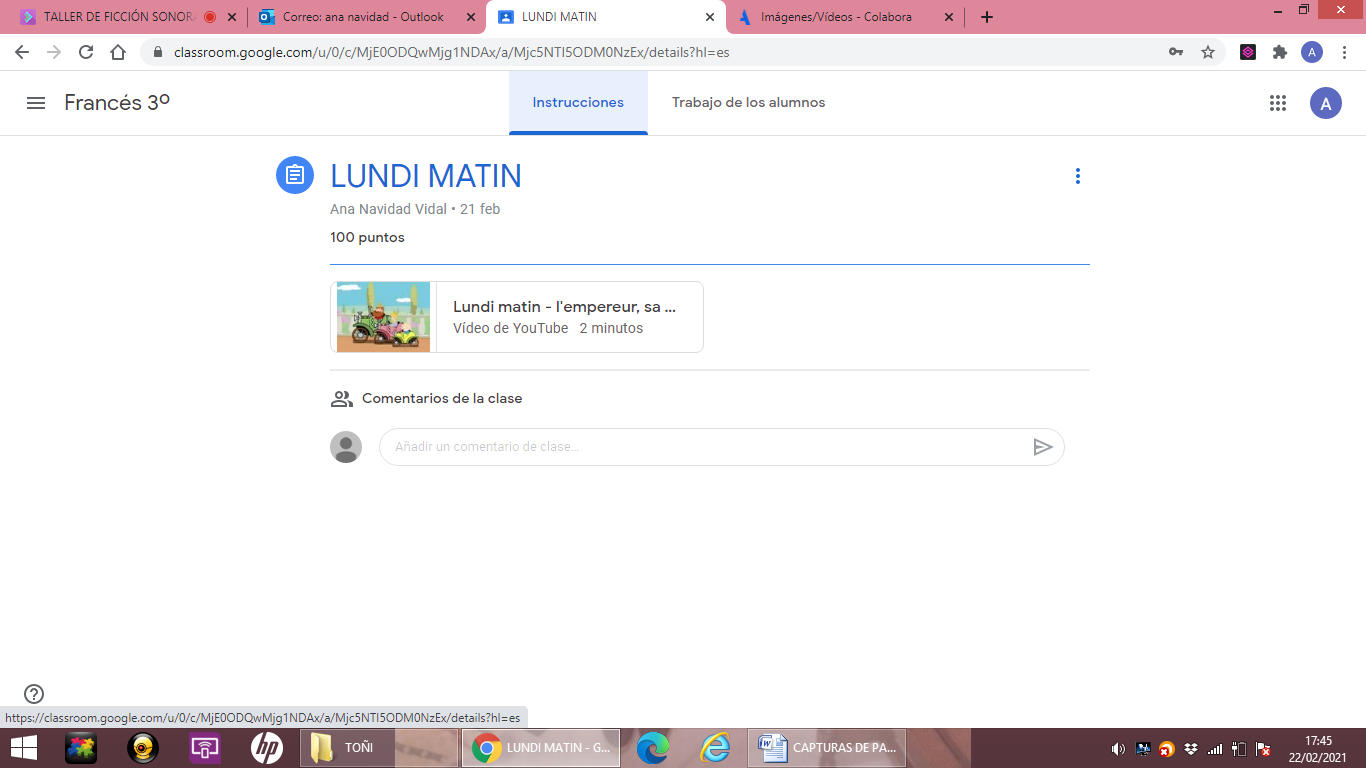 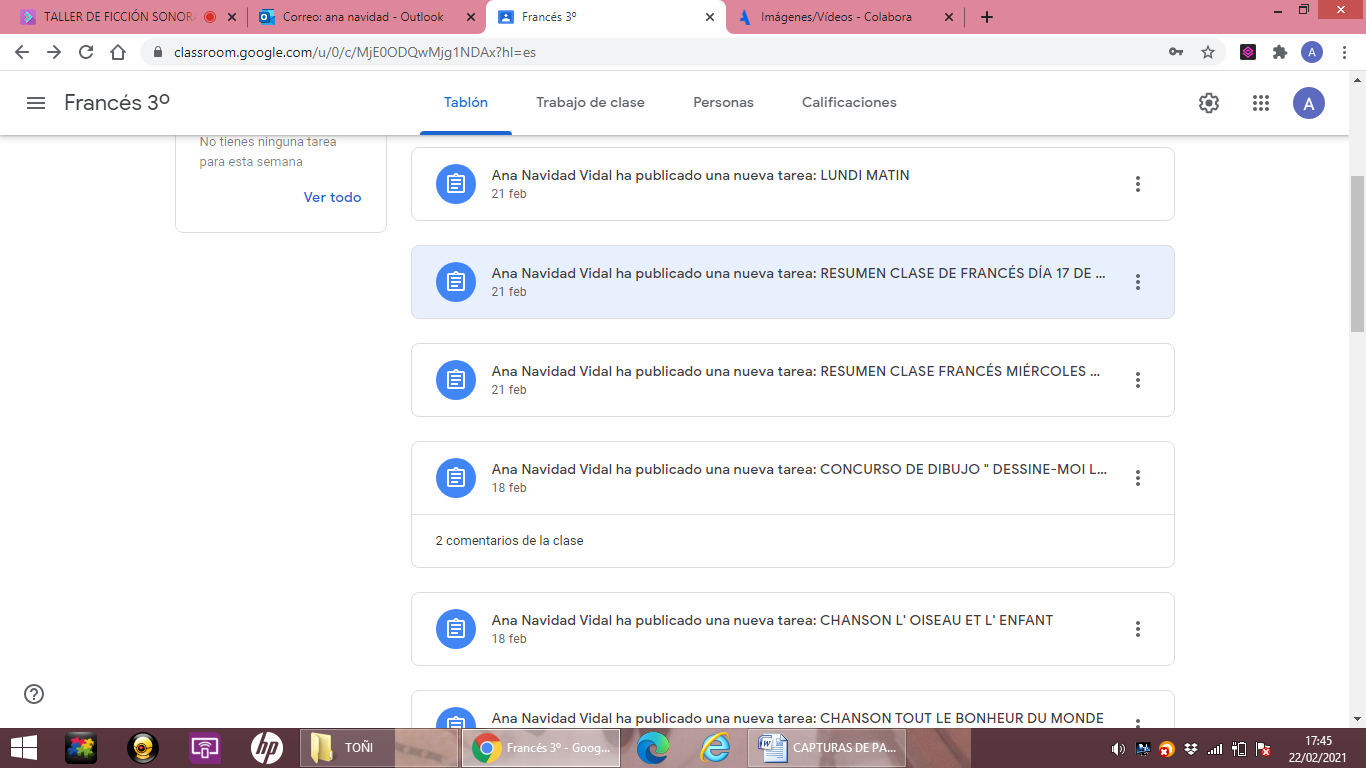 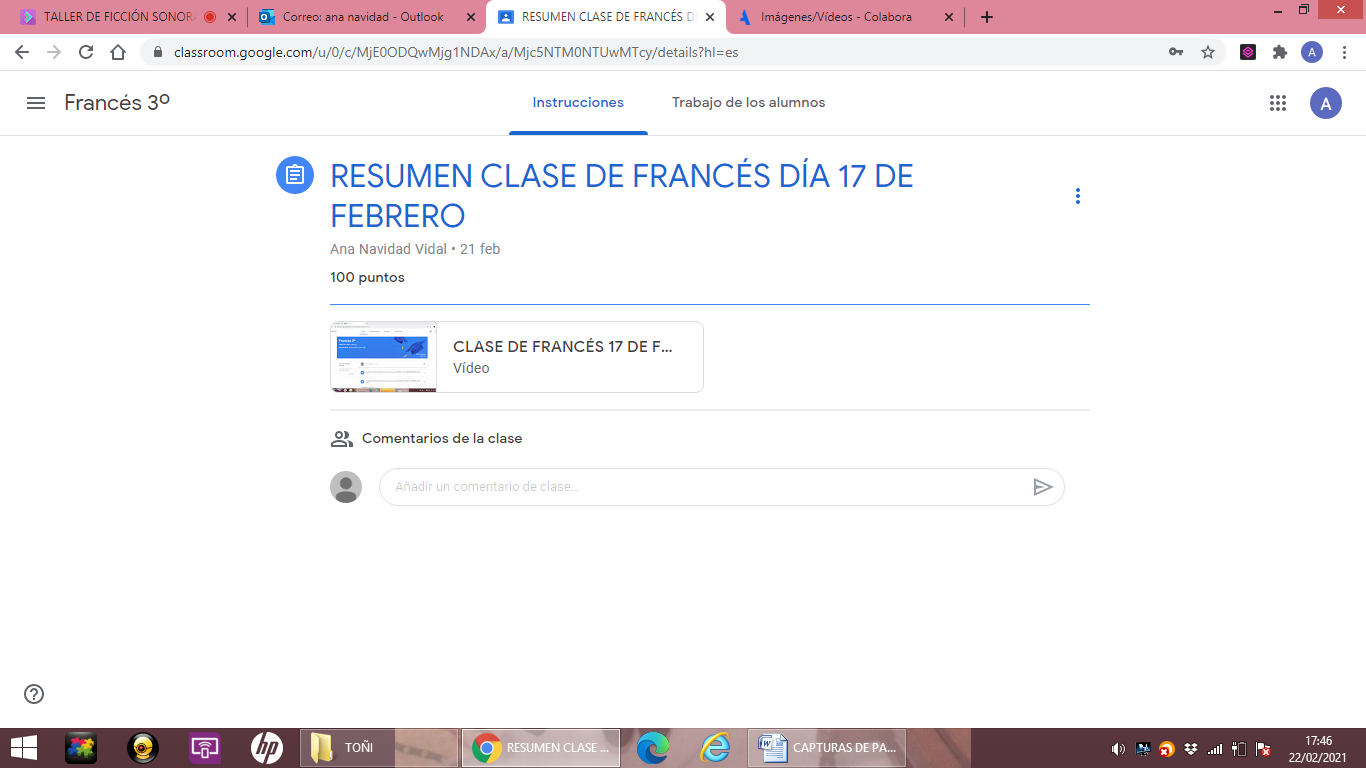 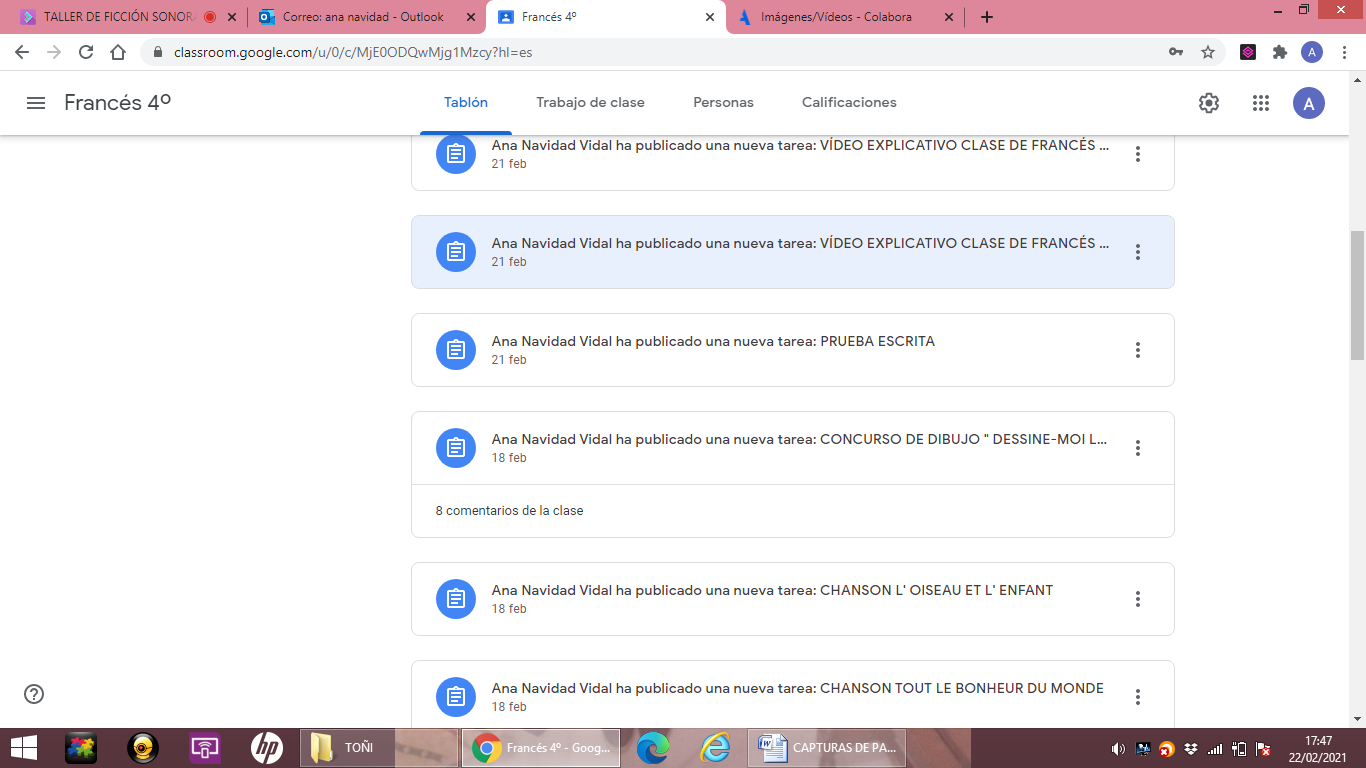 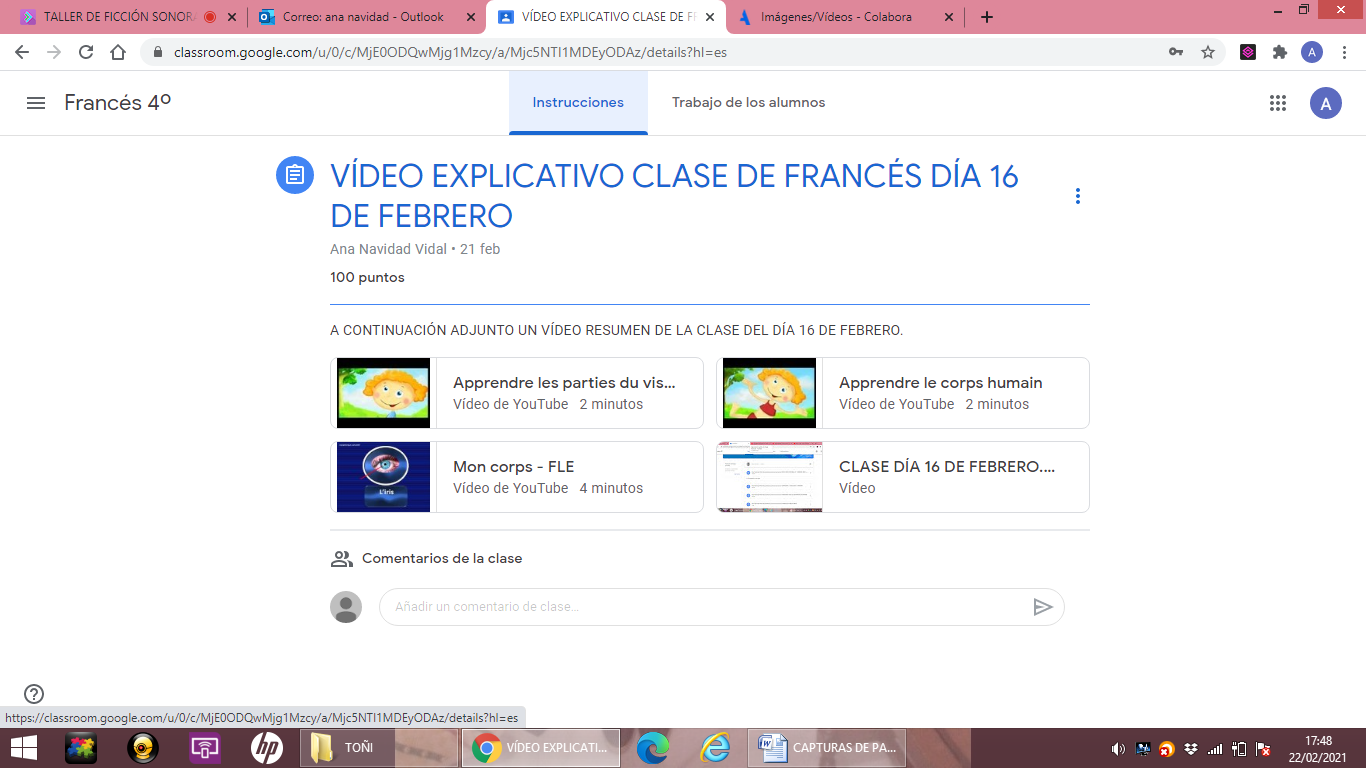 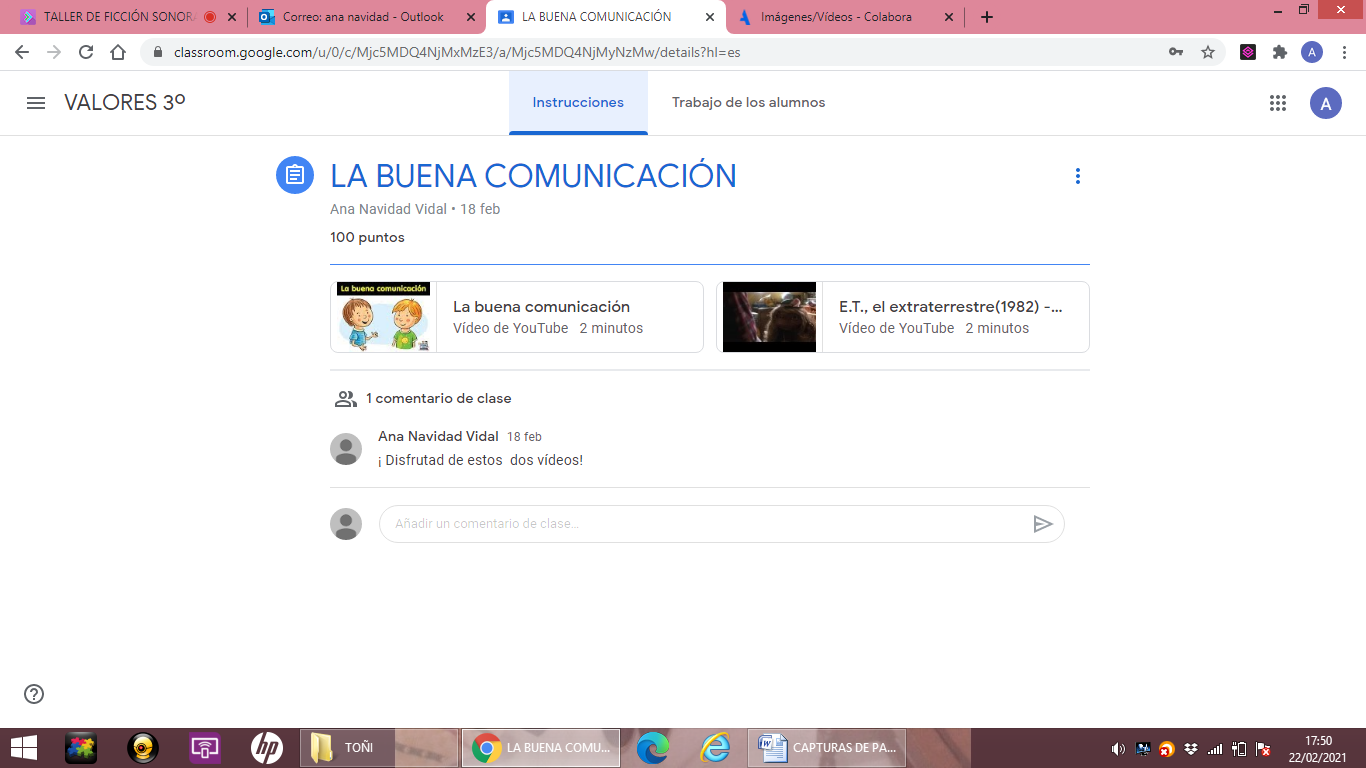 